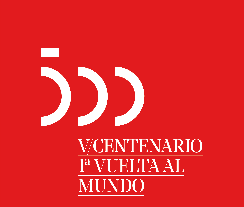 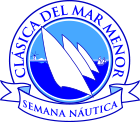                          DECLARACION DE RESPONSABILIDADEn San Pedro del Pinatar, a 6 de septiembre de 2019NOMBRE LICENCIA TELÉFONODECLARO:Que conozco los Reglamentos Deportivos que rigen VI REGATA CLASICA DEL MAR MENOR – V CENTENARIO, en la que voy a participar.Que conozco y cumplo con la normativa de Seguridad de la ISAF exigida (4ª Categoría).Que acepto someterme al Reglamento de Regatas a Vela de la ISAF, Prescripciones de la RFEV, Anuncio de Regata e Instrucciones de Regata, así como admito las penalizaciones que me puedan ser impuestas y otras acciones que puedan tomarse al amparo de tales reglas, supeditadas a las apelaciones y revisiones en ellas previstas, como decisiones definitivas en cualquiera de los asuntos relativos a aquellas reglas, aceptando no someter ninguna de ellas al conocimiento de juzgado o tribunal alguno.Declaro expresamente que el barco descrito posee toda su documentación, incluidos certificados, en perfecto orden y a disposición de las autoridades competentes, y tal como prescribe el Anuncio de Regata, declaro poseer seguro de responsabilidad civil y daños a terceros por valor de 336.566,78.-€, con cobertura específica para daños ocasionados en regata. De igual forma declaro conocer las Reglamentaciones Locales de Marina cuyo extracto figura en el Anuncio de Regata.Reconozco que, tal y como indica la regla 4 del RRV, es de mi exclusiva responsabilidad decidir si tomo o no la salida o si continuo en regata, y acepto no someter a juzgado alguno cualquier asunto relativo a tal decisión y a sus consecuencias.Declaro que acepto y asumo cualquier responsabilidad que pudiera derivarse de la construcción de mi barco y de su equipamiento, de sus condiciones de seguridad, del cumplimiento de todas las disposiciones dadas tanto por las Autoridades de Marina de España, como por las Autoridades Civiles, Deportivas y de cuanto pueda acaecer a causa de no cumplir estrictamente cuanto está establecido.Por todo ello, eximo a la Organización de la Regata, y a sus colaboradores y Comités de Regata, de ser consecuencia de la participación de mi barco en la Regata, informando asimismo a mi tripulación documento así firmado.Firma del Patrón: .....................................................................................D.N.I./PASAPORTE: ................................................................................Documentación que se acompaña:* Fotocopia Seguro R/C* Certificado de navegabilidadSan Pedro del Pinatar, a 6 de septiembre de 2019